We Believe in proper Utilization of your funds.As a proof See Receipts issued by AIIMS hospital after submitting required amount of surgery of  ‘Sangam’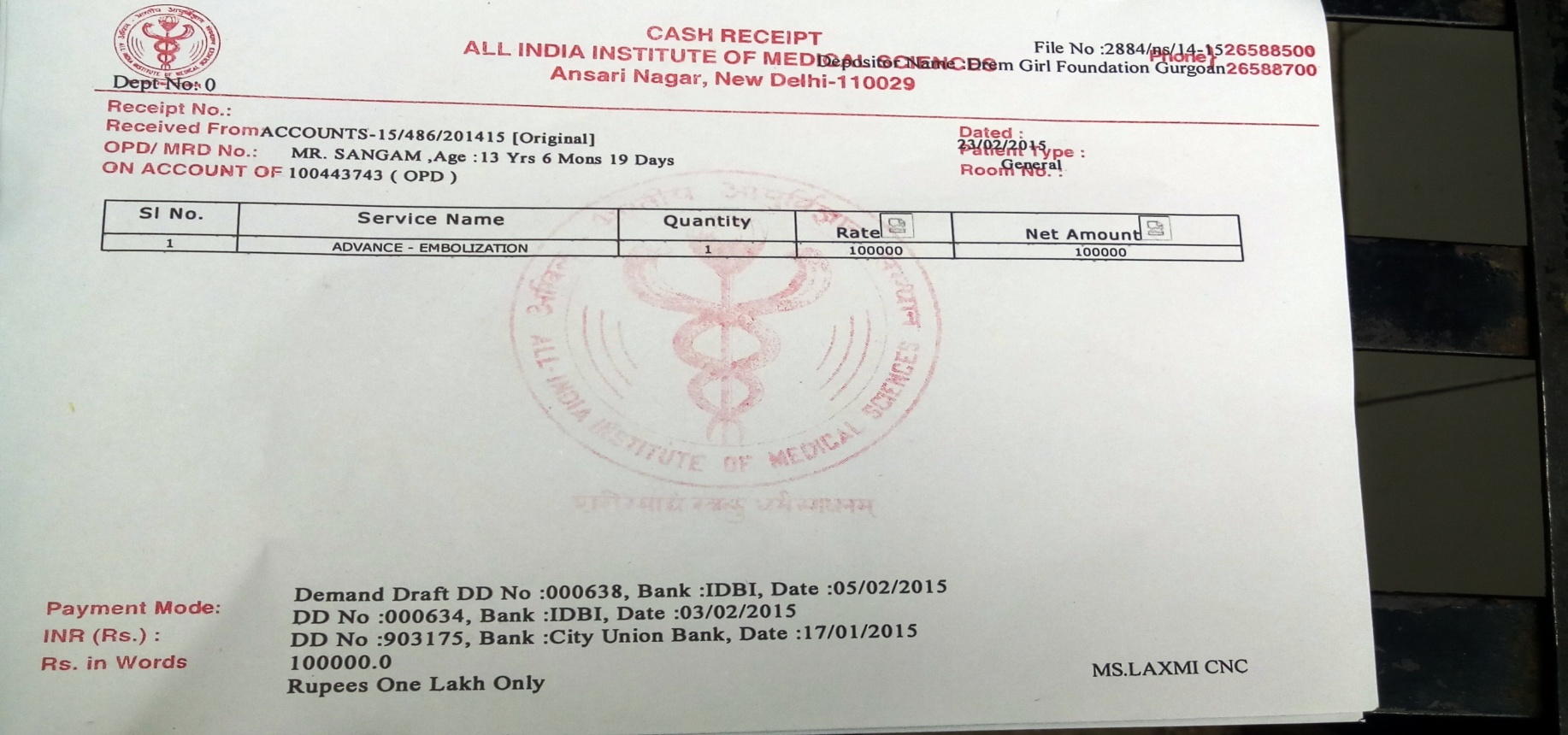 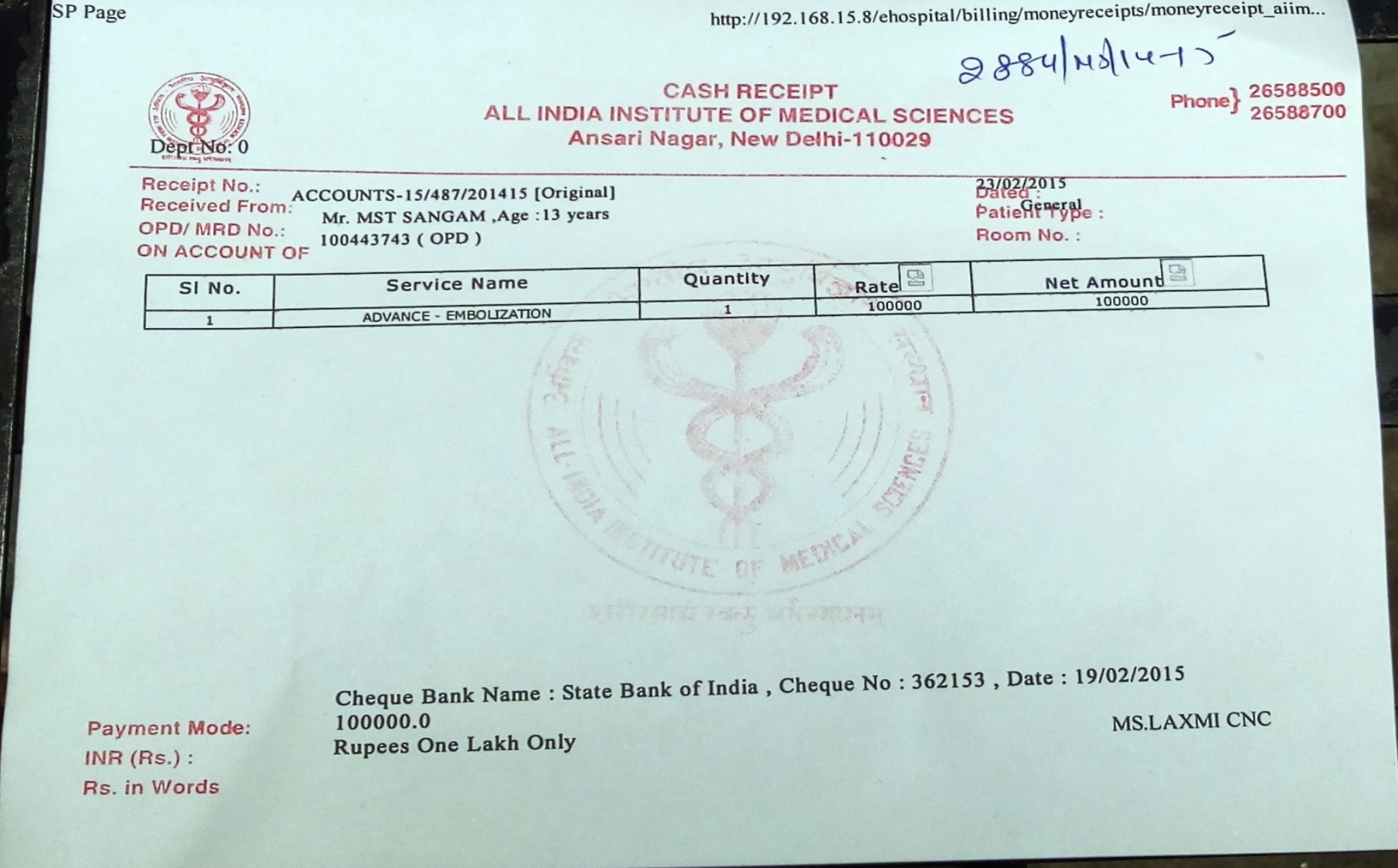 